ANNICK RUYTSBEDANK voor bewezen diensten.Meer dan we soms vermoeden is ons werk een deel van onze identiteit.Wie dat afneemt, moet dat zorgvuldig doen. Wie het kwijtspeelt, heeft ondersteuning nodig.Want we willen vooral de goede herinneringen bewaren. Een bedanking voor bewezen diensten zou fijn zijn.Eind 2022 werd Annick Ruyts ontslagen na een carrière van 33 jaar bij de VRT. Ze had haar ontslag niet zien aankomen en door de kille, onpersoonlijke manier waarop het werd afgehandeld ging ze door een diep rouwproces. Het verlies van haar status en de zingeving die ze haalt uit haar job maakten  het voor haar heel moeilijk om tegen mensen te zeggen dat ze werkloos was.Dit is een lezing voor alle mensen die met ontslag te maken hebben maar ook mensen die op een niet empatische manier afscheid moeten nemen van iets dat hun leven zingeeft. Om hen een stem te geven en de rouw en het verdriet onder de aandacht te brengen. Om werkgevers en medemensen die moeilijk een afscheidsgesprek kunnen aangaan, aan te manen om dat met de nodige zorg te doen. Om ex-collega’s, familie en vrienden inzichten aan te reiken in wat er soms omgaat in het hoofd van iemand die zijn werk is verloren.Bij Annick viel zoals bij alle ontslagen mensen de structuur van haar dag weg en het was eenzaam in het begin. Ze merkte dat er nog een groot taboe ligt op ontslag en werkloosheid. Dus ging ze praten met experts en lotgenoten om uit te pluizen of het beter kan. Eén jaar later verschijnen haar bevindingen in een boek: Bedank voor bewezen diensten, hoe ontslag ook menselijk kan zijn. Bewust zonder -t, bedoeld als zacht aanmaning om mensen meer als mensen te behandelen bij een ontslag. De lezing voert je mee door een bewogen jaar en helpt beide partijen bij een afscheid, een ontslag, een uiteengaan van wegen om dit respectvol te laten verlopen. 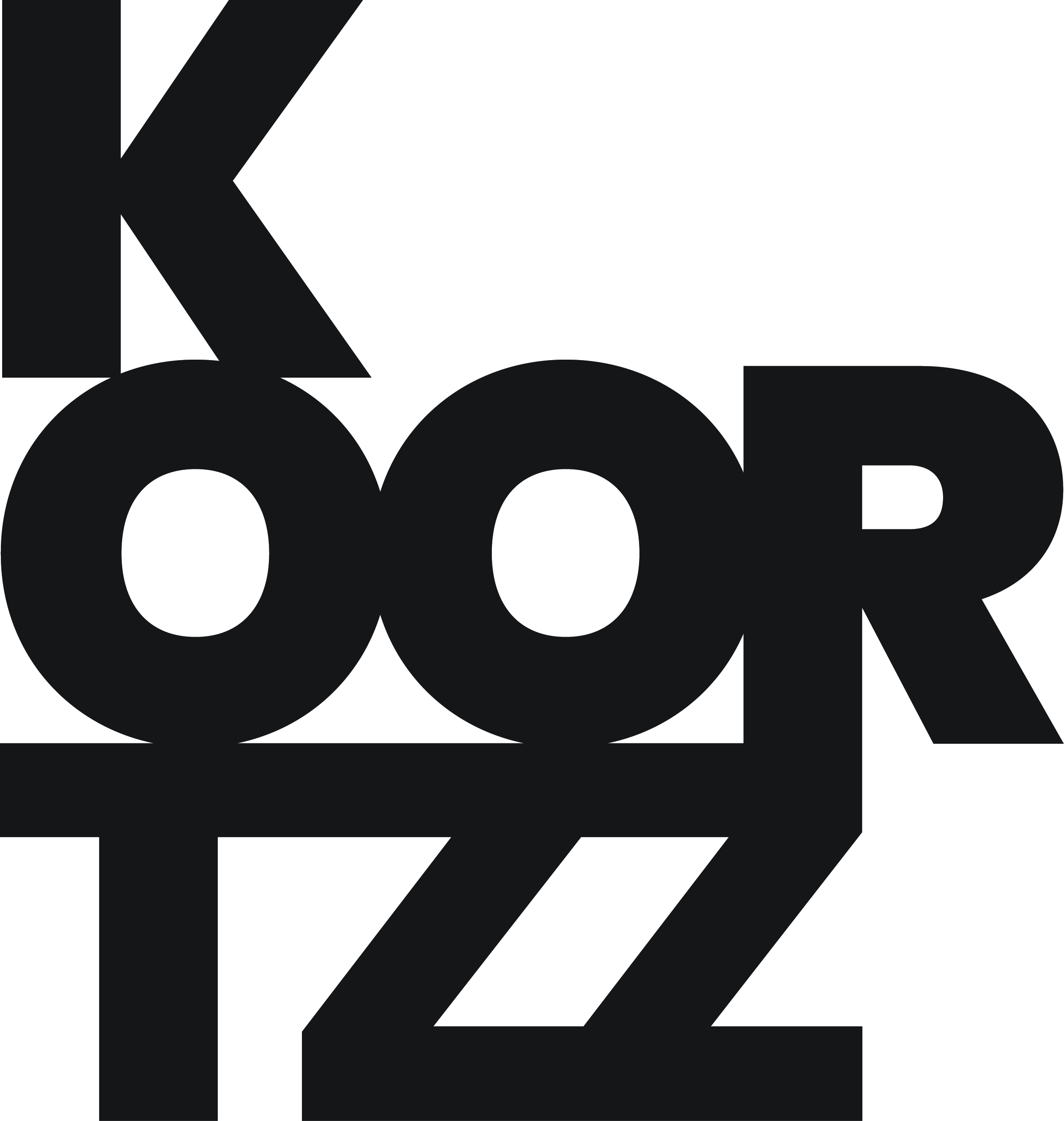 